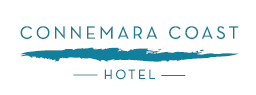 Our Actions with regard to COVID-19 (Coronavirus) The Connemara Coast Hotel, under management of Windward Management and ownership of TMR Collection, are working relentlessly to take the following actions and measures to ensure the safety of our guests is paramount during this difficult time. We, as a team, are committed to the following:We are consistently reviewing guidelines, recommendations and best practice from the relevant bodies including the World Health Organisation and the HSE The HSE guidelines on personal hygiene have been circulated, displayed and adhered to by all staff members including sanitizing their hands on entry to work and throughout the dayAdditional public area staff have been rostered to ensure regular sanitising of public areas, including but not limited to, the front desk, door handles, bathrooms, bannisters etc.Hand sanitising stations have been provided throughout the hotel including entry and exit doors front and back of houseWe have implemented full procedures for sanitising guestrooms including all touch points e.g. remote controls, handles, light switchesWe are committed to playing our part in trying to prevent Covid-19 from escalating. We ask that our customers do the same and follow the HSE guidelines regarding personal hygiene and Covid-19We are currently practising Social Distancing within the hotel whereby tables in our bars and restaurants will host guests no less than 1 meter apartWe will review regularly and update as the situation evolves, keeping policies and procedures relating to Covid-19 under ongoing review.